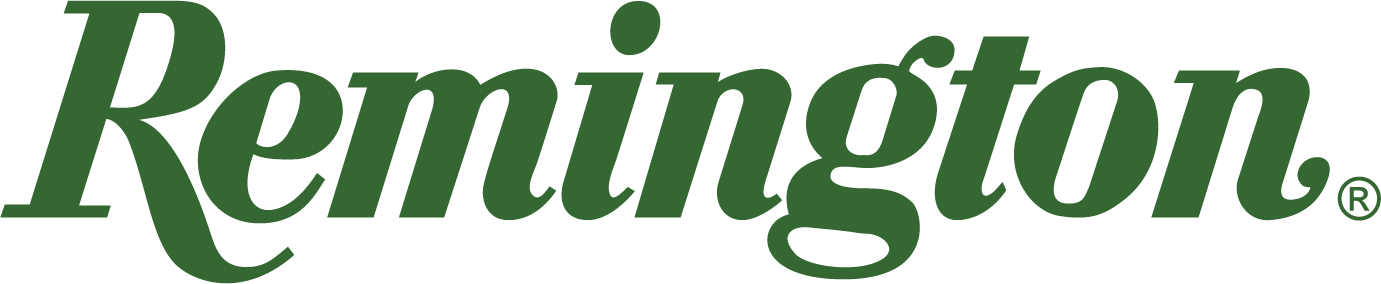 FOR IMMEDIATE RELEASE 		 		 National Champion Brandon Powell Joins Team RemingtonLonoke, Arkansas – November 9, 2023 – Team Remington’s championship roster of top trap, skeet and sporting clays athletes is now even stronger with the addition of this year’s NSCA National Champion, Brandon Powell.Powell, a longtime professional shooter and instructor, brings a winning track record to Team Big Green. Boasting two US Open titles, six State Championship titles in his home state of Georgia, and a six-time NSCA selection for Team USA’s Sporting roster, Powell recently took the HOA title in a capstone victory in 2023’s National Sporting Clays Championship held at the National Shooting Complex in San Antonio, TX. “Brandon’s dominating performance in this year’s championship tournament left no doubt – he belongs with Team Remington,” said Team Manager Mike Hampton Sr. “We’re glad to welcome Brandon to the team and can’t wait to see more of his success.” “I’ve been shooting Remington shells for as long as I’ve held a shotgun,” said Powell. “I’m looking forward to next season and even more wins with Team Remington.”Find Remington ammunition at dealers nationwide and online. For more information on Remington ammunition and accessories, visit www.remington.com.Press Release Contacts: Maggie Dazzio and Jonathan HarlingRemington Public RelationsE-mail: remingtonammopr@murrayroadagency.comAbout RemingtonFrom muskets to modern day, generations of hunters and shooters have trusted Remington ammunition and accessories. Loaded in Lonoke, Arkansas by American workers, our wide array of pioneering sporting and hunting ammunition promises to get the job done every time the trigger is pulled. At Remington, we’re here for everyone who loads a round of ammo into a handgun, rifle, or shotgun. Founded in 1816, Remington and America have fought and won wars, put food on millions of tables and brought countless generations together at the range and in the field. We are proud of every round that rolls off our factory line. A brand of outdoor sports and recreation company Vista Outdoor, Remington is bringing a renewed focus to ammunition, innovation, and quality – all while staying true to Remington’s legendary heritage and stature as an American icon.